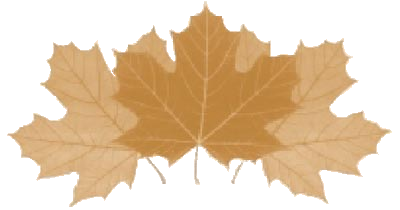 GP Post – SalariedMortimer SurgeryMortimer Reading BerkshireUnique opportunity for new, experienced or currently practising GP to join well balanced forward thinking team. Very competitive salary, happy to negotiate, dependent on experienceFull or part time sessions consideredSemi-rural GMS Training practiceProviding a wide range of services with high standards and achievements in patient care, QOF and  enhanced servicesIn house education programme,  pharmacy and supporting services on siteClinical Pharmacist & Paramedic as part of the teamAttractive location, 45 minutes from London, Oxford and the South Coast, with excellent relations with secondary care and community supporting servicesPlease send C.V. to Debbie Cowley, Administrative Manager via email to Debbie.cowley@nhs.net